ขอความร่วมมือ...............งดเผาในที่โล่ง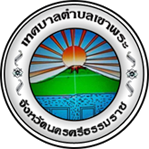 งดลดเผาขยะ/เศษใบไม้/กิ่งใบไม้งานสาธารณสุข (สำนักปลัด) เทศบาลตำบลเขาพระรณรงค์ให้ประชาชนงดเผาในที่โล่ง  พื้นที่รกร่างว่างเปล่า พื้นที่ สาธารณะ     	พื้นที่สองข้างทาง  และพื้นที่เกษตร  รวมทั้งการเผาขยะ  การเผาเศาใบไม้/วัชพืช	และกิ่งไม้ตามบ้านเรือน และการเผาเพื่อเตรียมพื้นที่สำหรับเกษตรกรรม	ช่วยลดภาวะโลกร้อน  ลดปัญหาฝุ่นละออง  และแก้ปัญหามลพิษทางอากาศ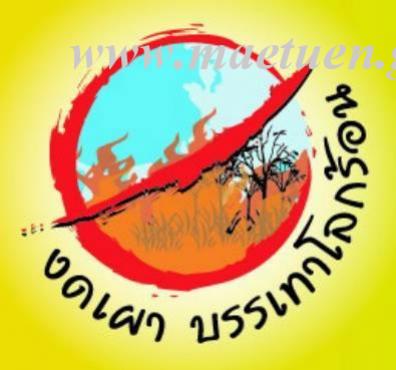  เป็นการไม่กระทำผิดกฎหมายตามพระราชบัญญัติการสาธารณสุข พ.ศ.2535 และกฎหมายที่เกี่ยวข้อง 			พบเห็นเหตุเพลิงไหม้  โทร 075-499136  